 Deskripsi Singkat			Kemampuan menganalisa laporan keuangan merupakan syarat mutlak bagi praktisi keuangan, seperti akuntan, manajer keuangan dan sebagainya. Mata kuliah ini didesain untuk mengembangkan kemampuan yang diperlukan untuk memahami laporan keuangan, mengevaluasi kinerja perusahaan. Unsur Capaian Pembelajaran	Mampu melakukan analisis Laporan Keuangan yang standar. Mampu memformulasikan masalah, mengumpulkan gagasan yang relevan, melakukan analisis, sintesis dan evaluasi atas informasi serta mengaplikasikan gagasan untuk membuat keputusan dan menyelesaikan masalah.Mampu mengartikulasikan gagasan secara efektif secara lisan maupun  tulisan.Komponen Penilaian		Kehadiran		:    5 %Tugas harian	:  20 %UTS		:  30 %UAS		:  45 %Kriteria Penilaian			Daftar Referensi			Subramanyam & Wild (2009).Financial Statement Analysis. New York: McGraw-Hill. (10th. ed) (SW)Wahlen, Baginski, Bradshaw (2010), Financial Reporting, Financial Statement Analysis and Valuation : A Strategic Perspective, South-Western.RENCANA PEMBELAJARAN SEMESTER (RPS)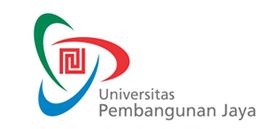 RENCANA PEMBELAJARAN SEMESTERF-0653F-0653RENCANA PEMBELAJARAN SEMESTERIssue/Revisi: A0 / RevisiRENCANA PEMBELAJARAN SEMESTERTanggal Berlaku: 1 Juli 2015RENCANA PEMBELAJARAN SEMESTERUntuk Tahun Akademik: 2015/2016RENCANA PEMBELAJARAN SEMESTERMasa Berlaku: 4 (empat) tahunRENCANA PEMBELAJARAN SEMESTERJml Halaman: 7 halamanMata Kuliah: Analisa Laporan Keuangan (ALK)Kode MK: AKT 303Program Studi: AkuntansiPenyusun: Fitriyah Nurhidayah, SE, MSi.SKS:  3 sksKriteriaHuruf MutuHuruf MutuBobot NilaiAngka MutuDeskripsi PenilaianSangat BaikAA90.00 - 100.004.0Mahasiswa memenuhi semua komponen penilaian dan menyelesaikan tugas dengan sangat baik serta mampu menganalisis materi praktikum dan tugas individu sesuai dengan topik yang telah ditentukan dengan sangat baikSangat BaikAA-80.00 - 89.993.7Mahasiswa memenuhi semua komponen penilaian dan menyelesaikan tugas dengan sangat baik dan  menganalisis  materi praktikum dan tugas individu sesuai dengan topik yang telah ditentukan dengan baikBaikBB+75.00 - 79.993.3Mahasiswa memenuhi semua komponen penilaian dan menyelesaikan tugas dengan baik dan  menganalisis  materi praktikum dan tugas individu sesuai dengan topik yang telah ditentukan dengan baikBaikBB70.00 - 74.993.0Mahasiswa memenuhi semua komponen penilaian dan menyelesaikan tugas dengan baik dan  menganalisis  materi praktikum dan tugas individu sesuai dengan topik yang telah ditentukan dengan cukup baikBaikBB-65.00 - 69.992.7Mahasiswa memenuhi semua komponen penilaian dan menyelesaikan tugas dengan cukup baik dan  menganalisis  materi praktikum dan tugas individu sesuai dengan topik yang telah ditentukan dengan cukup baikCukupCC+60.00 - 64.992.3Mahasiswa memenuhi beberapa komponen penilaian dan menyelesaikan tugas dan  menganalisis  materi praktikum dan tugas individu sesuai dengan topik yang telah ditentukan dengan cukup baikCukupCC55.00 - 59.992.0Mahasiswa memenuhi beberapa komponen penilaian dan menyelesaikan dan  menganalisis materi praktikum dan tugas individu sesuai dengan topik yang telah ditentukan dengan cukup baikCukupCC-50.00 - 54.991.7Mahasiswa kurang memenuhi semua komponen penilaian dan tidak menyelesaikan tugas dengan baik serta kurang dapat  menganalisis  materi praktikum dan tugas individu sesuai dengan topik yang telah ditentukan. KurangDD40.00 - 49.991.0Mahasiswa tidak memenuhi beberapa komponen penilaian dan tidak menyelesaikan tugas dengan cukup baik serta tidak dapat  menganalisis  materi praktikum dan tugas individu sesuai dengan topik yang telah ditentukan. Tidak LulusEE< 40.000.0Mahasiswa tidak memenuhi semua komponen penilaian tidak dapat  menganalisis materi praktikum dan tugas individu sesuai dengan topik yang telah ditentukan. MingguKemampuan Akhir yang DiharapkanBahan Kajian(Materi Ajar)Bentuk PembelajaranKriteria/Indikator PenilaianBobot NilaiStandar Kompetensi Profesi1Mahasiswa mampu memahami : Analisa BisnisAnalisa Laporan KeuanganAnalisis fundamentalAnalisa BisnisLaporan Keuangan Analisa BisnisAnalisa Laporan KeuanganAnalisis fundamentalCeramahTanya jawabKeterampilan Kebenaran analisis10 %2Mahasiswa mampu memahami : Kerangka institusional untuk laporan keuanganFaktor-faktor yang
mempengaruhi kualitas laporan keuangan Analisis penjualanAnalisis biayaKerangka institusional untuk laporan keuanganFaktor-faktor yang
mempengaruhi kualitas laporan keuangan Analisis penjualanAnalisis biayaCeramahDiskusi Tanya jawabStudi kasusKeterampilan Kebenaran analisis10 %3Mahasiswa mampu memahami : The Statement of Cash FlowCash Flow, Earnings, and Accrual AccountingsPerhitungan free cash flowThe Statement of Cash FlowCash Flow, Earnings, and Accrual AccountingsPerhitungan free cash flowPresentasiDiskusi Tanya jawabStudi kasusKeterampilan Kebenaran analisis10 %4Mahasiswa mampu memahami : Perbedaan aktivitas financing and operating activities dan efek leverageDrivers of Operating ProfitabilityProfit margin driversTurnover driversBorrowing cost driversPerbedaan aktivitas financing and operating activities dan efek leverageDrivers of Operating ProfitabilityProfit margin driversTurnover driversBorrowing cost driversPresentasiDiskusi Tanya jawabStudi kasusKeterampilan Kebenaran analisis10 %5Mahasiswa mampu memahami : Analisa ProfitabilitasReturn on Invested CapitalKomponen dari Return on Invested CapitalReturn on Net Operating AssetsReturn on Common EquityPresentasiDiskusi Tanya jawabStudi kasusKeterampilan Kebenaran analisis10 %6Mahasiswa mampu memahami : Analisa LikuiditasLikuiditas dan Modal KerjaAnalisis Aktifitas OperasionalPengukuran LikuiditasPresentasiDiskusi Tanya jawabStudi kasusKeterampilan Kebenaran analisis10 %7UTS8Mahasiswa mampu memahami : Analisa Struktur modal dan SolvabilitasSolvabilitasStruktur ModalCakupan Pendapatan PresentasiDiskusi Tanya jawabStudi kasusKeterampilan Kebenaran analisis10 %9Mahasiswa mampu memahami : Analisa perubahan operasiIsu-isu dalam mengidentifikasi sustainable earningOperating leverage
Analisa perubahan dalam pelaporanGrowth dan evaluasi Rasio P/B dan P/E (Price Earnings Ratio (P/E) and Market to Book Ratio (P/B))Analisa perubahan operasiIsu-isu dalam mengidentifikasi sustainable earningOperating leverage
Analisa perubahan dalam pelaporanGrowth, Pertumbuhan, dan evaluasi Rasio P/B dan P/EPresentasiDiskusi Tanya jawabStudi kasusKeterampilan Kebenaran analisis10 %10Mahasiswa mampu memahami : Teknik forecastingMendefinisikan value untuk shareholdersDiscounted Abnormal earnings valuation methodDiscounted Cash Teknik forecastingMendefinisikan value untuk shareholdersDiscounted Abnormal earnings valuation methodDiscounted Cash PresentasiDiskusi Tanya jawabStudi kasusKeterampilan Kebenaran analisis10 %11Mahasiswa mampu memahami : Natur risikoRisiko fundamentalFundamental BetaPrice risksAdapting to risk measurement problemNatur risikoRisiko fundamentalFundamental BetaPrice risksAdapting to risk measurement problemPresentasiDiskusi Tanya jawabStudi kasusKeterampilan Kebenaran analisis10 %12Mahasiswa mampu memahami : Analisa ProspektifProyeksi Laporan KeuanganAplikasi Analisa ProspektifValue DriversPresentasiDiskusi Tanya jawabStudi kasusKeterampilan Kebenaran analisis10 %13Mahasiswa mampu memahami : Motivasi melakukan merger dan akuisisiAcquisition PricingPembiayaan akuisisiAcquisition OutcomeMotivasi melakukan merger dan akuisisiAcquisition PricingPembiayaan akuisisiAcquisition OutcomePresentasiDiskusi Tanya jawabStudi kasusKeterampilan Kebenaran analisis10 %14UAS